               Bright Horizons at Bedford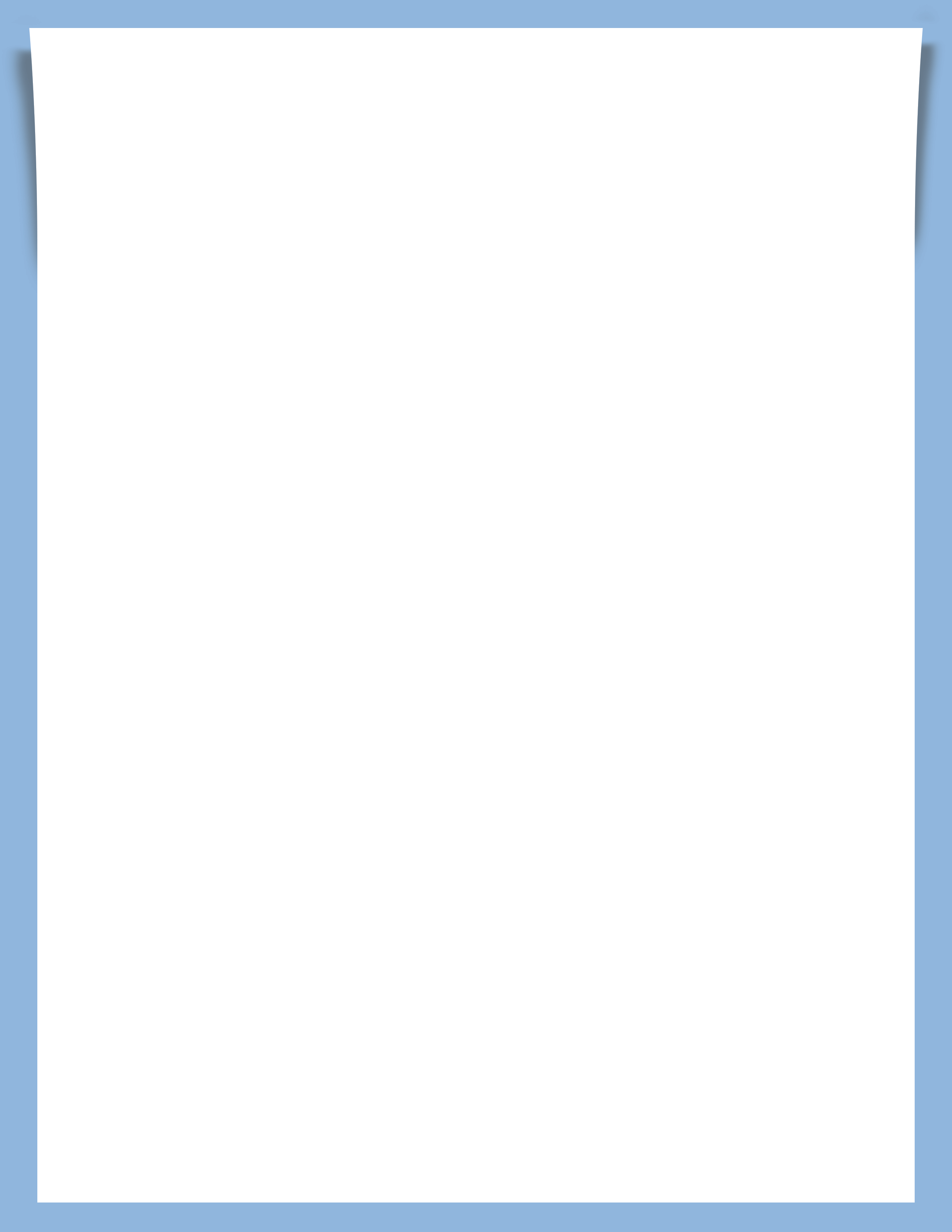 Holiday/Center Closings Schedule2018Monday:  January 1, 2018 – New Year’s DayMonday:  January 15, 2018 – Dr. Martin Luther King Jr. DayMonday:  February 19, 2018 – President’s Day 	                        (Faculty Professional Development Day)Monday:  May 28, 2018 – Memorial DayWednesday:  July 4, 2018 – Independence DayMonday:  September 3, 2018 – Labor DayMonday:  October 8, 2018 – Columbus DayMonday:  November 12, 2018 – Veteran’s Day                                  (Faculty Professional Development Day)Thursday:  November 22, 2018 – Thanksgiving DayFriday:  November 23, 2018 – Day After ThanksgivingTuesday:  December 25, 2018 – Christmas DayThe center will be closed on the above dates.  Tuition remains payable and schedules may not be changed to make up for days closed.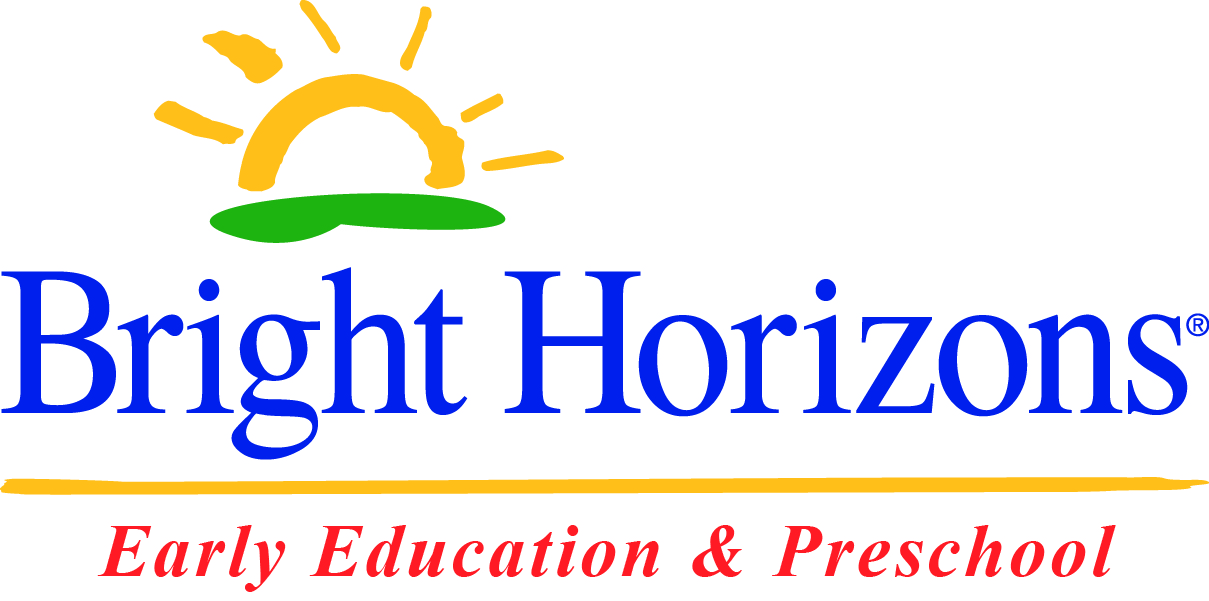 